HN Osoblaha (přípravné studium)11. - 17. 5. 2020Takt ¾Počítáme na tři doby (ukázka)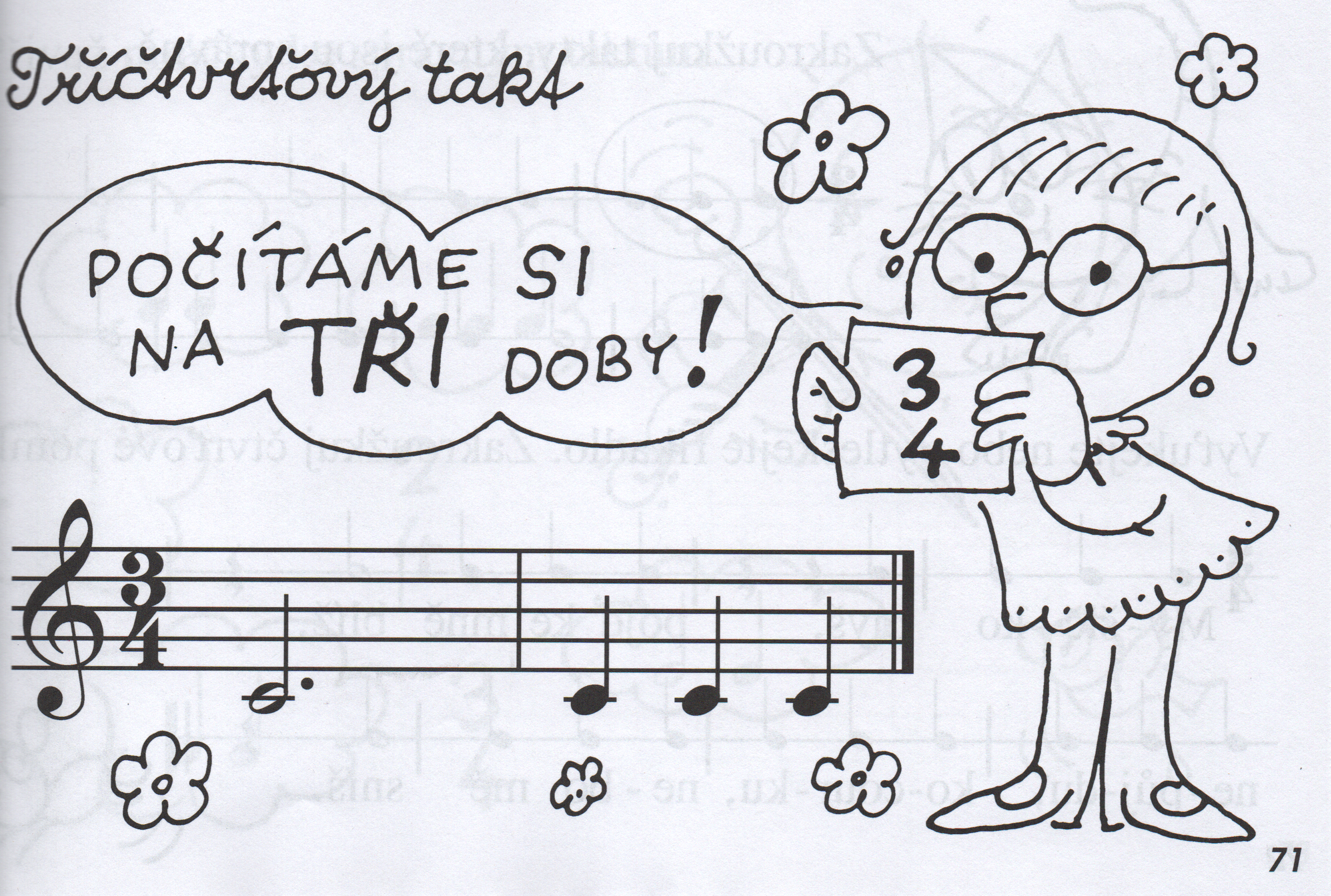 Úkol - zakroužkuj takty, které jsou na tři doby. Vpravo jsem doplnila nápovědu, na kolik se počítají noty.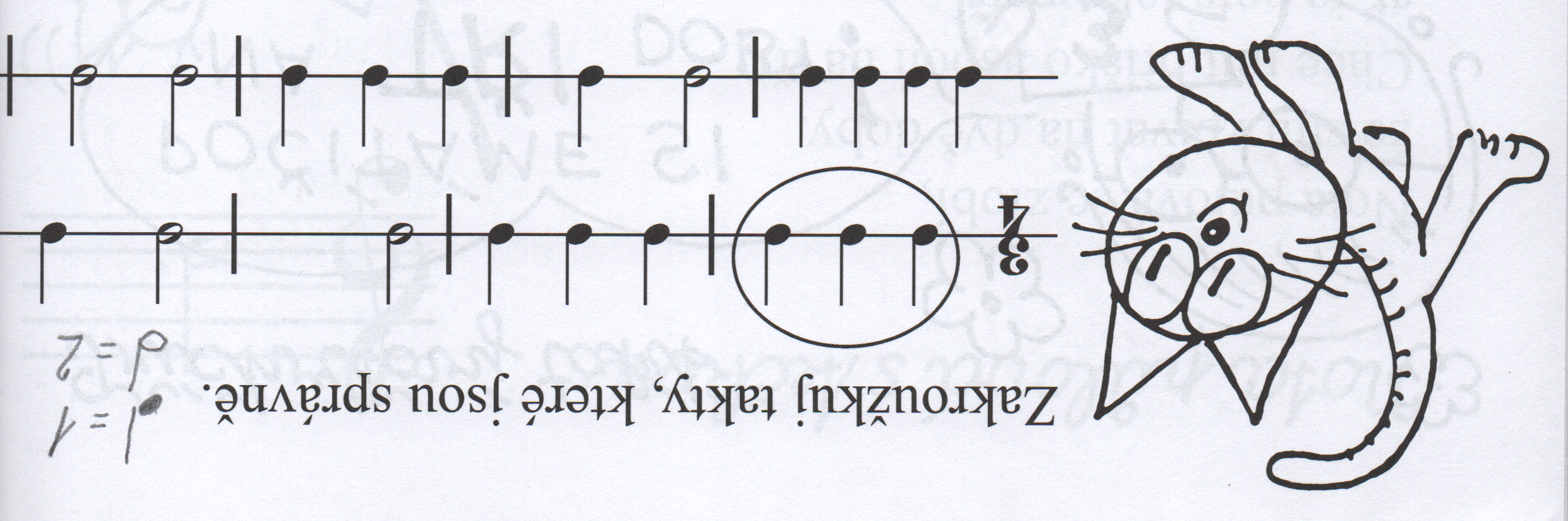 